ПРАВИЛА ПОВЕДЕНИЯ ПРИ ПИЩЕВЫХ ОТРАВЛЕНИЯХ 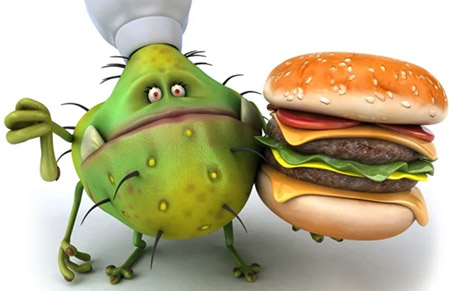 Все пищевые отравления можно разделить на две группы: неинфекционные и инфекционные. В первую войдут те, что вызваны токсичными веществами, ядами, содержащимися, скажем, в лекарствах или несъедобных грибах. Во вторую — спровоцированные вирусами, инфекциями и простейшими микроорганизмами.Факторы, способствующие отравлениюУпотребление в пищу немытых овощей и фруктов.Нарушение сроков и условий хранения продуктов питания.Недостаточная по времени термическая обработка продуктов.В летний период высокая температура воздуха способствует порче продуктов и, как следствие, распространению микробов, которые вызывают отравления. Наиболее опасными в этом плане продуктами являются:многокомпонентные салаты, в особенности заправленные майонезом;кондитерские изделия, в которых присутствует крем;мясо и колбасные изделия;рыба и морепродукты;молоко и молочные продуктыСимптомы пищевого отравления:тошнота, рвота,отсутствие аппетита, повышенная температура,слабость, жидкий стул, головная боль 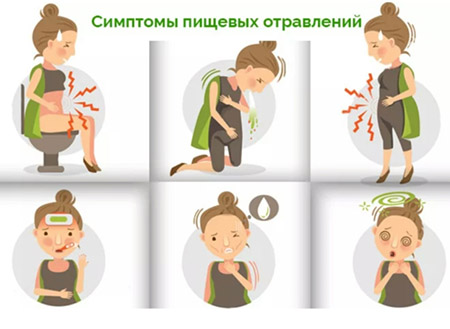 Что делать при отравлении?Чем резче и ярче проявляются симптомы отравления, тем больше болезнетворных бактерий попало в организм больного и тем скорее нужно оказать медицинскую помощь.До прихода врача нужно сосредоточить лечение на двух важных моментах:снизить интоксикацию (отравление) организма вредными веществами;избежать обезвоживания.Для снижения интоксикации первым делом следует промыть желудок, выпив одномоментно как можно больше воды (до 1 литра) вызвать рвоту. Абсолютно необязательно при этом добавлять в воду марганцовку, достаточно чистой воды комнатной температуры. После опорожнения желудка у больного может наступить некоторое облегчение. Принять активированный уголь уже после очищения желудка. Не допустить обезвоживания и с этой целью употребить большое количество жидкости (не менее 2 литров) небольшими глотками, комнатной температуры.Срочно вызвать скорую помощь по 103!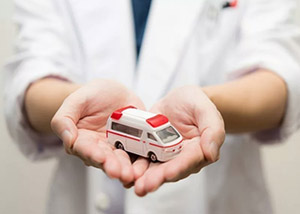 При отравлениях категорически не следует:принимать пищу. Попадание любой пищи в желудок не позволит организму сосредоточиться на борьбе с инфекцией и даст новую пищу болезнетворным бактериям, которые еще не покинули ваш организм;принимать крепительные средства (наличие диареи помогает вывести вредоносные отравляющие вещества из организма);принимать антибиотики. Неизвестно, что именно за бактерия вызвала ваше отравление. Гораздо больше пользы принесут специальные противомикробные средстваЧтобы избежать пищевых отравлений, нужно:Мыть руки перед едой. Не приобретать продукты в местах несанкционированной торговли. Не покупать еду с истекшим сроком годности. Обязательно соблюдать условия хранения пищевых продуктов: температуру, световой режим, влажность и т.п.Не допускать совместного хранения сырой и готовой продукции. Обязательно проводить длительную температурную обработку пищи. Помните: многие микроорганизмы и их токсины погибают при высокой температуре.Тщательно мойте продукты, которые употребляются без последующей термической обработки: овощи, фрукты, зелень. Скоропортящиеся блюда и салаты не хранить при комнатной температуре более 2-х часов. Салаты заправлять майонезом непосредственно перед употреблением. Нельзя смешивать свежие и оставшиеся со вчерашнего дня продукты.Ни при каких условиях не употреблять в пищу незнакомые грибы – только известные и только после двукратной термической обработки.При покупке продуктов в вакуумной упаковке обратить внимание на ее целостность. 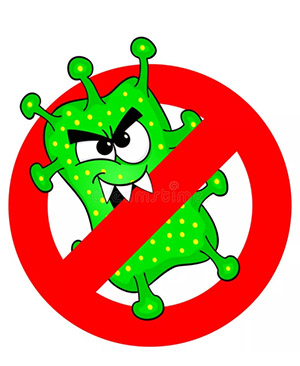 Не забывайте об элементарных гигиенических правилах, и вам не придется применять на практике знания о борьбе с летними отравлениями!